周慧 公司职位：成都医联科技有限公司电商运营高级经理参选类别：年度数字营销创新力人物人物简介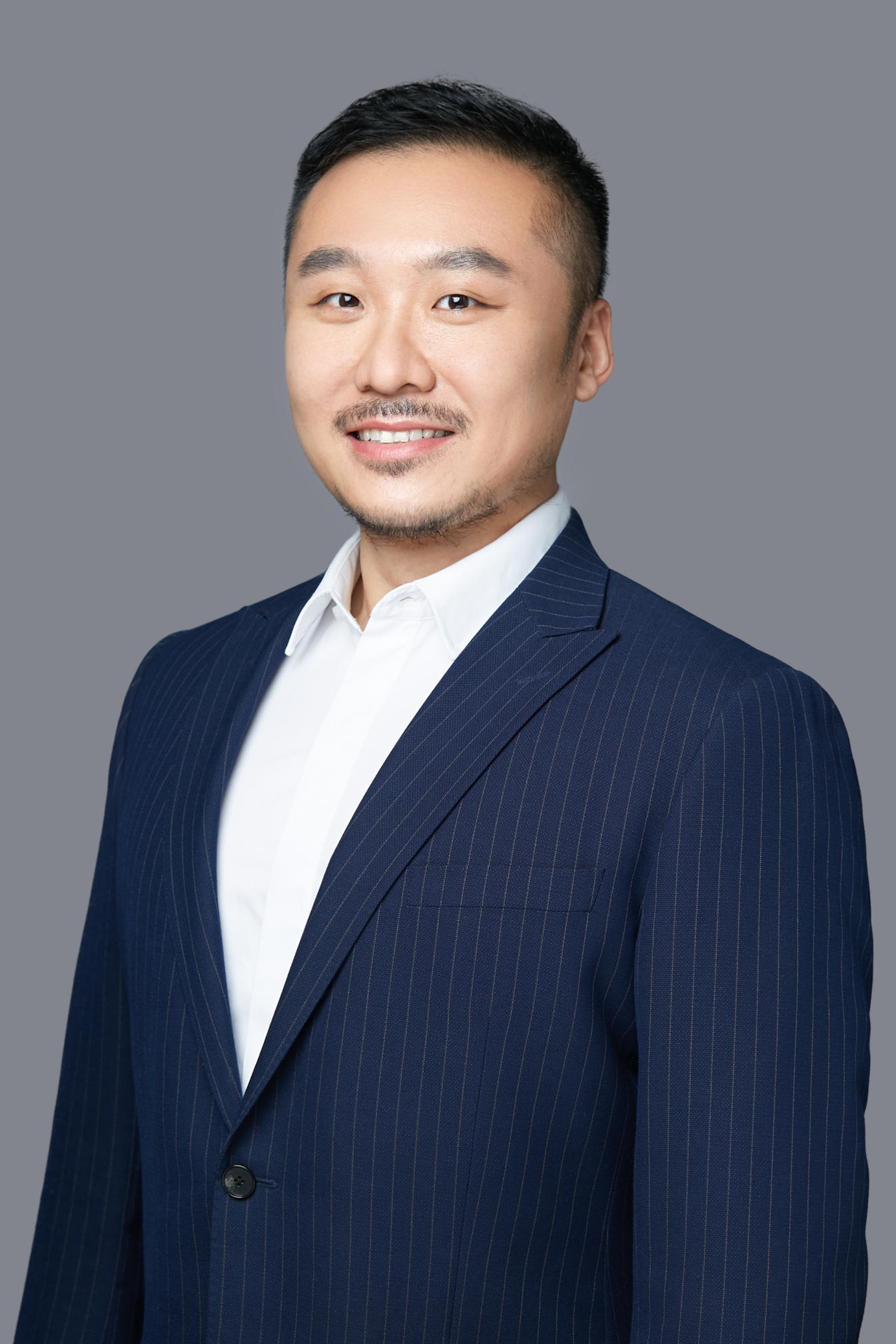 周慧先生自2008年起从事品牌营销工作，是中国知名的互联网电商营销专家。深耕互联网电商品牌营销数十年，曾先后参与并负责多个知名国际品牌及项目的营销工作，曾为国内某知名母婴品牌成功实现GMV超5亿的营销成绩。周慧先生具有丰富的互联网电商数字营销经验，熟悉国内外各个电商平台规则和运营逻辑，与京东商城、天猫、天猫国际、考拉、小红书、有赞、苏宁、盒马、什么值得买、抖音等国内知名电商平台有着长久且深入的合作。周慧先生具有极强的大数据分析能力，在自有APP及第三方平台的数据分析及竞品分析方面具有卓越的能力。对于国内、国际知名品牌在互联网及电商渠道营销及运营有着深刻的认识，打造的“互联网+大数据的电商数字营销创新模式”在行业中开拓性地将大数据技术应用到行业竞品分析、品牌市场分析、渠道分析、用户数据分析等营销的全流程，实现基于大数据技术的全域营销整合，促进品牌的线上销售，取得了客户的广泛认可。数字营销领域创新表现周慧先生运用“互联网+大数据的电商数字营销创新模式”主导负责了众多互联网电商数字营销成功案例：2015年京东618Munchkin满趣健月成功营销案例：运营之前Munchkin满趣健月销量是2万左右，运营3个月后京东618单天销售20万，6月全月销售破80万，成为【京东母婴类】增长率最高的进口品牌。负责满趣进驻唯品会的谈判及运营策略实施，品牌进驻后单档突破15万，团队2015年营业额突破1200万。 2015年双十一高露洁天猫海外跨境旗舰店成功营销案例：作为高露洁天猫海外跨境旗舰店项目的营销负责人，全面负责双十一前期产品拍摄、产品线梳理规划、产品选择、店铺装修上架、店铺开业及营销活动策划工作。最终实现双11当天高露洁天猫海外跨境旗舰店营业额突破50万。2016-2017五羊纸尿裤成功营销案例：作为电商运营总监兼项目负责人承担五羊纸尿裤全国电商渠道项目，负责五羊纸尿裤在京东、聚美优品、1号店、宝宝树、中粮、当当等平台的综合运营管理及销售增长。2016年7月开始运营京东五羊纸尿裤项目，从2016年6月销售60万，到2017年6月销售1600万，2017年618当天销售200万元。2017年上半年五羊纸尿裤整体销售达6000万。2017年7月、8月、9月月销售均在1000 万以上。实在京东国产纸尿裤销量第二，转化率9%，复购率20%。五羊纸尿裤智能干爽系列在京东站内搜索纸尿裤排名 APP第1页第5位，拉拉裤关键词在京东站内搜索排名第3位。运营项目实现爆发式增长，在业界得到行业认可和口碑。业界评价周慧多年来深耕互联网电商数字营销，专注于电商数字营销模式的创新探索及实践应用，在实战领域具有极为深厚的积淀。工作中极具热情，精力充沛，苛求完美，为人亲切和蔼，带领团队用一个又一个的成功案例证明了自己。——北京京东尚科信息技术有限公司总经理  辛波周慧是个非常值得信赖的合作伙伴，在与我司合作期间，充分展现了他对品牌营销、产品及消费者研究等具有深刻的洞察理解，擅长面临各种挑战克服各种困难，在合作期间使我司品牌业绩有着显著的提升。——上海金鳞光学眼镜有限公司总经理 张启堂周慧有着敏锐的商业嗅觉及独到的见解，始终能很好地把握住市场方向，走在市场最前沿。作为互联网电商数字营销领域资深的专家，为营销模式的创新做出了杰出的贡献，也为众多国际国内品牌的数字营销提供了新的思路和方法，对于各行各业的互联网电商数字营销树立了成功典范，具有广泛的推广和借鉴意义。——国家广告研究院副院长、中国广告协会学术委员会副主任 何海明